MENU SUR 6 SEMAINES DE LA GARDERIE DÉCOUVERTE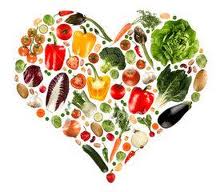 Menu du 19 février au 29 mars 2024MENU SUR 6 SEMAINES DE LA GARDERIE DÉCOUVERTEMenu du 19 février au 29 mars 2024MENU SUR 6 SEMAINES DE LA GARDERIE DÉCOUVERTEMenu du 19 février au 29 mars 2024MENU SUR 6 SEMAINES DE LA GARDERIE DÉCOUVERTEMenu du 19 février au 29 mars 2024MENU SUR 6 SEMAINES DE LA GARDERIE DÉCOUVERTEMenu du 19 février au 29 mars 2024LUNDI : POULETRiz frit au poulet,  Légumes et LaitMARDI : VÉGÉPotage de légumes, sandwichs à la tartinade de tofu et laitMERCREDI :PORC Galettes de saucisses maison, couscous  de blé, légumes et laitJEUDI : VÉGÉChili à la protéine végétal texturé, chip de tortillas et laitVENDREDI : BOEUFSauté de bœuf aux pêches, légumes, riz et laitLUNDI : POULETPenne au poulet et aux brocolis et laitMARDI :VÉGÉFallafel, couscous de blé, sauce tzatziki, légumes et laitMERCREDI : PORCPorc haché façon egg roll, salade de ramen et brocoli et laitJEUDI : VÉGÉTofu parmigiana, orge aux champignons et laitVENDREDI: BOEUFHamburger, crudité et laitLUNDI: POULETTortillas à la salade de poulet et laitMARDI : VÉGÉMacaroni chinois au tofu et  aux légumes avec laitMERCREDI : PORCRagout de boulette, purée de pomme de terre, légumes  et laitJEUDI : VÉGÉBâtonnets de tofu croustillant, légumes, orzo et laitVENDREDI: BOEUF Pain à la viande, légumes et laitLUNDI: POULETPoulet au beurre express, Riz, légumes et laitMARDI : PoissonCroque en thon et mini pizza hawaïenne, salade de maïs et de légumineuses avec laitMERCREDI : PORC Pâté Mexicain, légumes et laitJEUDI : VÉGÉTortillas de pois chiche ranch, salade de carottes et laitVENDREDI: BŒUFSpaghetti et laitLUNDI: POULETDivan de poulet, purée de pomme de terre et laitMARDI : VÉGÉJam balaya végétarien avec laitMERCREDI :PORC Brochettes de porc bbq, couscous de blé, légumes et laitJEUDI : VÉGÉTofu général tao, riz, légumes et laitVENDREDI:BOEUFGalettes de bœuf en sauce, purée de pomme de terre, légumes et laitLUNDI: POULETSloppy joes au poulet haché et à la salsa, légumes et laitMARDI :VÉGÉCari de pois chiche, courge, riz et laitMERCREDI : PORCCôtelette de porc,  purée de pomme de terre, légumes et laitJEUDI : VÉGÉFusili du jardin et laitVENDREDI: BOEUFBœuf en pizza et lait